Знайти роботу стало ще легше — в Україні запустили «Єдиний портал вакансій».Він дозволяє знайти інформацію про роботу відповідно до регіону, галузі та очікуваного рівня зарплат. «Новий інструмент допоможе і роботодавцям, і працівникам та сприятиме відновленню та подальшому розвитку економіки. План Відновлення України передбачає створення більше 1 млн 700 тисяч робочих місць протягом наступних років. Отже, «Єдиний портал вакансій» буде дуже корисним і в майбутньому», — зазначила Перший віцепрем'єр-міністр — Міністр економіки України Юлія Свириденко.«Єдиний портал вакансій» розпочинає роботу від сьогодні завдяки спільним зусиллям Міністерства економіки України, Державної служби зайнятості та провідних сайтів з пошуку роботи (work.ua, robota.ua, novarobota.ua, pidbir.com, grc.ua, ua.jooble.org).База даних оновлюватиметься в режимі реального часу. Підписку на вакансії за галуззю та регіоном можна здійснити через чат-бот у Telegram: @DCZworknowbbotПосилання: https://jobportal.dcz.gov.ua/Ми працюємо для вас! Тримаємо економічний фронт разом!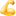 